Phase 4 Coaching Form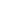 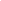 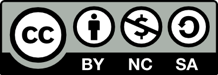 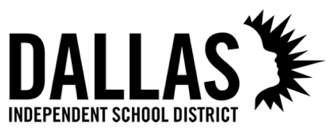 Choice in Assessment (TEI Alignment 1.2, 1.3, 2.2) Choice in Assessment (TEI Alignment 1.2, 1.3, 2.2) Choice in Assessment (TEI Alignment 1.2, 1.3, 2.2) Choice in Assessment (TEI Alignment 1.2, 1.3, 2.2) Beginning DevelopingPracticingAchieving Students have one way and one opportunity to demonstrate mastery. Students have one way and multiple opportunities to demonstrate mastery.  Students sometimes have multiple opportunities and ways to demonstrate mastery. Students regularly have multiple opportunities to demonstrate mastery and choice in the way they submit. Look- Fors During ObservationLook- Fors During ObservationBeginning/ DevelopingMastery of standards/objectives is measured one time, any feedback provided is not yet actionable and no additional opportunities to improve are available to students. Students can retake assessments, but feedback is not provided to support growth, and their opportunity to demonstrate mastery is through one repeated method. Practicing/ Achieving Students have choice in how they demonstrate mastery of standards/objectives. Students are provided multiple opportunities to demonstrate mastery across a unit and are supported with actionable feedback after assessments to support their continued growth. Students take ownership over deciding when and how to demonstrate mastery – i.e., they indicate to their teacher when they are ready and how they would like to show evidence of mastery. Questions to Guide ObservationHow are students assessed in the classroom? Is one assessment administered to a whole class?Does everyone receive the same type of assessment or are choices offered to students? Is there evidence of students having some choice in when they demonstrate mastery of standards/objectives?Is there evidence of actionable feedback with each demonstration of mastery? Do you see students taking ownership of deciding when and how to demonstrate mastery? Questions to Guide ObservationHow are students assessed in the classroom? Is one assessment administered to a whole class?Does everyone receive the same type of assessment or are choices offered to students? Is there evidence of students having some choice in when they demonstrate mastery of standards/objectives?Is there evidence of actionable feedback with each demonstration of mastery? Do you see students taking ownership of deciding when and how to demonstrate mastery? Observation Notes: Observation Notes: 